5ème dimanche du temps pascal Année A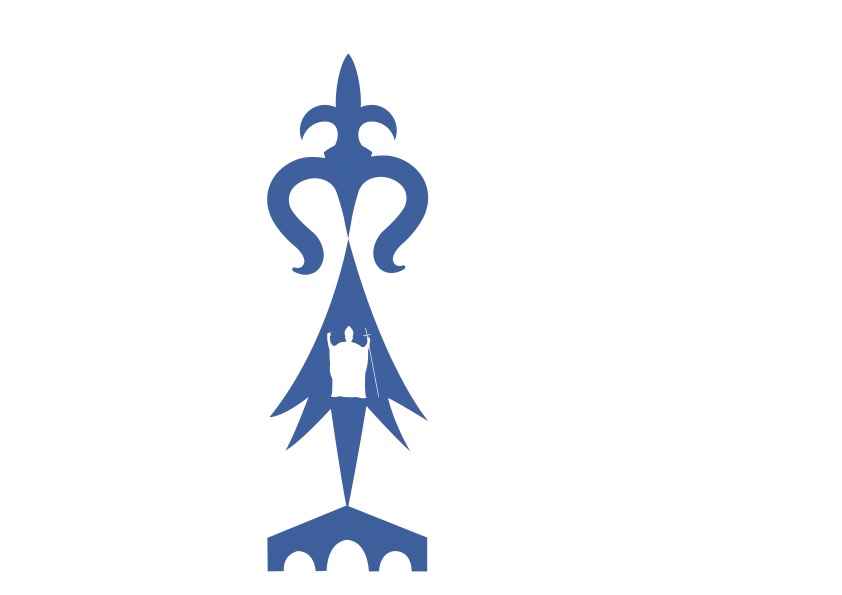 7 mai 2023Presbytère permanence d’accueil du mardi au samedi de 9h30 à 12h le mercredi de 9h30 à 12h et de 14h30 à 17h30 .Le lundi le presbytère est fermé. Messe à partir du mardi à la chapelle St Ivy à 9h. Messe tous les samedis à la basilique à 9h en l’honneur de Notre Dame de Joie Le mercredi : Adoration à la chapelle St Ivy de 9h30 à 18h .Confession à 17h30.Possibilité de confessions sur rendez-vous Adoration à Kergrist mardi 09 mai 14h-16h.	Chapelet à Kergrist vendredi 12 mai à 14h Baptêmes à St Thuriau Lou ANNIC et Malo LE HO Obsèques : Anna BELLOTProchains Rendez-vous :Lundi 8 mai à 9h Messe à la Basilique Commémoration de     l’armistice de 1945Mardi 9 mai : 17h15 Réunion de préparation première communionMercredi 10 mai : 20h chapelle St Ivy, répétition de chants19h Bolumet réunion parents catéchèse CE2Jeudi 11 mai : Diner des cuisinières Alpha, 19h30 BolumetVendredi 12 mai : réunion pôle Communication 20h. Samedi 13 mai : Kermesse de l’école Notre Dame de Joie, de 11h à 13h.                Après midi Patronage de 14h à 18h.Samedi 13 mai à 18h à la Basilique                       Dimanche 14  mai : 11h à la BasiliqueDimanche 14 mai: à 11h à Kergrist, Pardon de St Corentin et baptême d’Ambre JAOUEN Lundi 15 mai à 19h  Chapelle Notre Dame de CarmèsMesse des Rogations pour les agriculteurs, avec bénédiction des tracteurs et des cultures, . Pèlerinage Diocésain des adultes à LOURDES du 23 au 29 mai 2023 Pélerins : Malades, Agés, Handicapés, inscription dès maintenant auprès d'Annie GUILLEMOT :  06 70 73 29 57 Jean JAHIER  06 81 18 27 32 Toutes ces personnes seront prises en charge par l’hospitalité en accueil médicalisé. Pour les paroissiens de l’ensemble paroissial de PONTIVY s’inscrire au presbytère de PONTIVY. Autres informations :Groupe de prière Alléluia se retrouve à la chapelle St Ivy le vendredi 19 mai à 17h.Nouveau Rosaire mensuel à l’autel de Notre Dame de Joie les 1ers samedis du mois, de 16h à 17h30. Prochain rdv le samedi 3 juin. Psaume : R/ Que ton amour, Seigneur, soit sur nous, comme notre espoir est en toi !Évangile (Jn 14, 1-12)En ce temps-là, Jésus disait à ses disciples : « Que votre cœur ne soit pas bouleversé : vous croyez en Dieu, croyez aussi en moi. Dans la maison de mon Père, il y a de nombreuses demeures ; sinon, vous aurais-je dit : ‘Je pars vous préparer une place’ ? Quand je serai parti vous préparer une place, je reviendrai et je vous emmènerai auprès de moi, afin que là où je suis, vous soyez, vous aussi. Pour aller où je vais, vous savez le chemin. » Thomas lui dit : « Seigneur, nous ne savons pas où tu vas. Comment pourrions-nous savoir le chemin ? » Jésus lui répond : « Moi, je suis le Chemin, la Vérité et la Vie ; personne ne va vers le Père sans passer par moi. Puisque vous me connaissez, vous connaîtrez aussi mon Père. Dès maintenant vous le connaissez, et vous l’avez vu. » Philippe lui dit : « Seigneur, montre-nous le Père ; cela nous suffit. » Jésus lui répond : « Il y a si longtemps que je suis avec vous, et tu ne me connais pas, Philippe ! Celui qui m’a vu a vu le Père. Comment peux-tu dire : ‘Montre-nous le Père’ ? Tu ne crois donc pas que je suis dans le Père et que le Père est en moi ! Les paroles que je vous dis, je ne les dis pas de moi-même ; le Père qui demeure en moi fait ses propres œuvres. Croyez-moi : je suis dans le Père, et le Père est en moi ; si vous ne me croyez pas, croyez du moins à cause des œuvres elles-mêmes. Amen, amen, je vous le dis : celui qui croit en moi fera les œuvres que je fais. Il en fera même de plus grandes, parce que je pars vers le Père » –Lundi 8 mai à 17h30 Basilique Concert conférence « Requiem de Fauré » tout public, places limitées, sur réservation, 02 97 25 00 49Ensemble paroissial de Pontivy Kergrist - Neulliac - Le Sourn - Saint - Thuriau Presbytère - 1, Place Bourdonnay du Clézio 56300 Pontivy paroisse-pontivy.fr.  / tél : 02 97 25 02 53 / pontivyparoisse@gmail.com